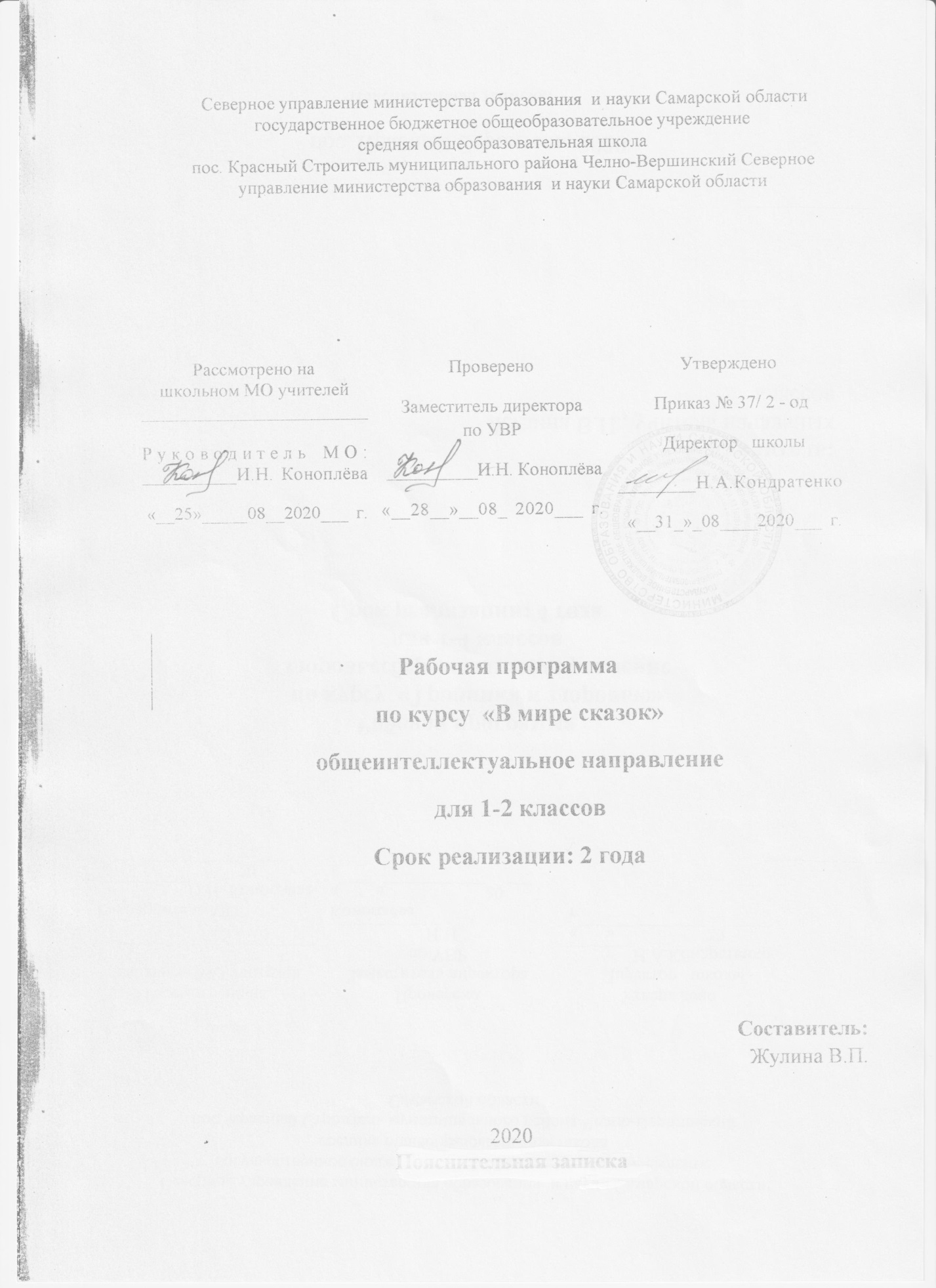 Пояснительная запискаРабочая программа внеурочной деятельности «В мире сказок» разработана на основе :1)  ФедеральногоЗакона от 29.12.2012 № 273-ФЗ «Об образовании в Российской Федерации» (ред. От 06.03.2019);2) Письма МОиН РФ от 12.05.2011г. №03-296 «Об организации внеурочной деятельности при введении федерального государственного образовательного стандарта общего образования»;3)  Методических   рекомендаций  и  примерной программы  по организации  внеурочной деятельности  обучающихся  начальной  школы  (М. Просвещение 2012г ) СанПиН 2.42.2821 — 10» Санитарно — эпидемиологические требования к условиям и организации обучения в общеобразовательных учреждениях»;4) Концепции духовно-нравственного воспитания российских школьников;5)  Программы внеурочной деятельности ГБОУ СОШ пос. Красный Строитель.АктуальностьСовременные дети мало читают. Телевидение, фильмы, видео, компьютеры, плеер и смартфоны вытесняют чтение.Невостребованным оказывается богатство художественной культуры, возникает угроза духовной нравственности. Важным условием развития детской любознательности является создание  развивающей среды, стимулирующей активные формы познания.В качестве учебного материала для формирования учеников 1  и 2 классов выбрана сказка. Выбор сделан не случайно. Учащиеся 1 и 2  классов – слушатели особенные. Они больше эмоциональны, чем рассудительны, и поэтому поэтические образы сказки для них убедительны и реальны. Сказка – это особое средство постижения жизни, близкий и понятный детям способ познания, изучения, раскрытия действительности. Вводя детей в народный язык, мы открываем ему мир народной мысли, народного чувства, народной жизни. В сказке содержатся мечты народа, общественная мораль, народный характер, история жизни народа. Хорошо рассказанная сказка – это ещё и начало  культурного воспитания. Сказки разных авторов учат важным вещам: прямоте, дружелюбию, гостеприимству, справедливости, решимости, умению сострадать, дружить и ценить любовь.  Большое значение имеет выбор сказки. По мнению знатоков литературы, лучшими сказками для детей семи – восьми лет являются сказки о животных, волшебные, бытовые,  которые вселяют в учеников веру в свои силы, оптимистический взгляд на жизнь, надежду на победу. А именно добра, надежды и оптимизма часто не хватает современным детям.Начальная школа – новый этап в жизни ребёнка: начинается обучение, расширяется кругозор, увеличивается потребность в получении чего – то нового. Дети являются членами коллектива, в которых есть представители разных национальностей. Они участвуют в праздниках, приобщаются к духовной культуре разных народов.Цель:-  повысить интерес к чтению, посредством  знакомства с произведениями русских   и зарубежных писателей, расширять читательский кругозор;- помочь детям освоить разнообразные доступные им способы познания окружающего мира;-  развить познавательную  активность, любознательность, коммуникативность.         Задачи:1. .Расширять знания учащихся, изучая жизнь и творчество русских, детских и зарубежных   писателей.2. .Развивать любознательность, логическое мышление.3. Учить слушать и сопереживать героям произведений, давать им характеристику, высказывать своё мнение.4. .Развивать речь, навык чтения, умению рассматривать иллюстрации, пересказывать .Формы и виды занятий.Формы организации деятельности: групповые, коллективные, индивидуальные.Виды деятельности: беседа, чтение, слушание, рисование, лепка, игры, инсценировка, просмотр презентаций, просмотр мультфильмов по сказкам, прослушивание музыки  с учетом возрастных особенностей школьников.Предполагаемые результаты реализации программыЛичностные результаты У ученика будут сформированы следующие умения:- основы гражданской идентичности.. своей этнической принадлежности в форме осознания «Я» как представителя народа, гражданина России, чувства сопричастности и гордости за свою Родину, народ и историю;- ориентация в нравственном содержании и смысле как собственных поступков, так и поступков окружающих людей;- знание основных моральных норм и ориентация на их выполнение;- развитие этических чувств — стыда, вины, совести как регулятора морального поведения;- оценивать конкретные поступки как хорошие или плохие;-- эмоционально «проживать» текст, выражать свои эмоции;- понимать эмоции других людей, сочувствовать, сопереживать;- высказывать своё отношение к героям прочитанных произведений, к их поступкам.Средство достижения этих результатов – тексты литературных произведений, вопросы и задания к ним, тексты авторов.Ученик получит возможность для формирования:- выраженной устойчивой учебно познавательной мотивации учения;- устойчивого учебно - познавательного интереса к русским и зарубежным сказкам;- морального сознания на конвенциональном уровне;-  способности к решению моральных дилемм на основе учёта позиций партнёров в общении, ориентации на их мотивы и чувства, устойчивое следование в поведении моральных нормам и этическим требованиям;- осознанных устойчивых эстетических предпочтений и ориентации на искусство как значимую сферу человеческой жизни.Метапредметными результатами изучения курса является формирование универсальных учебных действий (УУД).Регулятивные УУДУченик научится:- принимать и сохранять учебную задачу;-учитывать выделенные учителем ориентиры действия в новом материале в сотрудничестве с учителем;- планировать свои действия в соответствии  с поставленной задачей и условиями её реализации;- адекватно воспринимать оценку учителя и товарищей;- различать способ и результат действий.Ученик получит возможность научится: - определять и формировать цель деятельности на уроке с помощью учителя;-  проговаривать последовательность действий на уроке;-  учиться высказывать своё предположение (версию) на основе работы с иллюстрацией книги;- учиться работать по предложенному учителем плану.Познавательные УУДУченик научится: - проявлять познавательную инициативу в учебном сотрудничестве;- строить сообщения в устной форме;- основам смыслового восприятия художественных текстов, выделять существенную информацию из текстов;  ориентироваться в книге (на развороте, в оглавлении, в условных обозначениях);- находить ответы на вопросы в тексте, иллюстрациях;- делать выводы в результате совместной работы класса и учителя;- преобразовывать информацию из одной формы в другую: подробно пересказывать небольшие тексты.Ученик получит возможность научиться:- осознанно и правильно строить сообщения в устной форме;- осуществлять сравнения героев  прочитанных произведений;- строить логические рассуждения;- создавать иллюстрации к прочитанным сказкам.Коммуникативные УУДУченик научиться:- адекватно использовать коммуникативные, прежде всего речевые, средства для решения различных коммуникативных задач;-  допускать возможность существование у одноклассников различных  точек зрения. В том числе не совпадающих с его собственной, и ориентироваться на позицию партнёра в общении и взаимодействии;- учитывать разные мнения и стремиться к координации различных позиций в сотрудничестве;- формулировать собственную позицию и мнение;-договариваться и приходить к общему  мнению;- строить понятные для партнёра высказывания;- задавать вопросы;- контролировать действия партнёра;Ученик получит возможность научиться:-учитывать разные мнения и интересы и обосновывать собственную позицию;- аргументировать собственную позицию и координировать её  с позициями партнёров;- продуктивно содействовать разрешению конфликтов на основе учёта интересов и позиций всех участников;- задавать вопросы, необходимые для организации собственной деятельности;- оформлять свои мысли в устной и письменной форме (на уровне предложения или небольшого текста);-  слушать и понимать речь других;-  выразительно читать и пересказывать текст;- договариваться с одноклассниками совместно с учителем о правилах поведения и общения и следовать им;-  учиться работать в паре, группе; выполнять различные роли (лидера.  исполнителя).Планируемые предметные результатыПредметными результатами изучения курса  является сформированность следующих умений:1) воспринимать на слух художественный текст (рассказ, стихотворение) в исполнении учителя, учащихся;2) отвечать на вопросы учителя по содержанию прочитанного;3) подробно пересказывать текст;4) составлять устный рассказ по картинке;5) соотносить автора, название и героев прочитанных произведений. Ученик научиться:- воспринимать на слух художественный текст;- отвечать на вопросы учителя;- подробно пересказывать текст;-составлять устный рассказ по картинке;- соотносить автора, название и героев прочитанных произведений.  Ученик получит возможность научиться:- воспринимать на слух художественный текст;- составлять устный рассказ по картинке;- отвечать на вопросы учителя.Содержание  программыВводное занятие. Беседы по содержанию сказок.  Обсуждение вопроса: доверие - хорошо или плохо. Создание иллюстраций к сказке. Беседа о поучительной значимости сказки.Игровые программы с загадками, викторинами, встречами со сказочными героями, .Прослушивание и сравнение русских народных сказок и сказок других народов.Знакомство с авторскими сказками. Выявление отличительных признаков авторской и народной сказки.Итоговое занятие: урок — утренник  по прочитанным  сказкам.Объём программы.Программа ориентирована на младших школьников и имеет общий объем 134 часа: 66 часов  в 1 классе (2 часа в неделю),  во 2 классе   (2 часа в неделю)  68 часов Программа рассчитана на равномерное распределение этих часов по неделям и проведение регулярных еженедельных внеурочных занятий со школьникамиТематическое планирование 1 класс                                               Тематическое планирование 2 класс             Поурочное планирование 1 класс Поурочное планирование 2 класс Используемая литература:1. Сборник «Русские народные сказки»2.Сборник сказок зарубежных писателей.Материально — техническое оборудование:1. Ксероксная бумага, альбомы, цветные карандаши, пластилин, салфетки.2.Тексты  сказок.3. СД сказок.4 Ноутбук.№ТемаКоличество часов1      Русские народные сказки342Сказки зарубежных писателей213      Авторские сказки11Всего66№ТемаКоличество часов1      Русские народные сказки222Сказки зарубежных писателей93      Авторские сказки37Всего68№Тематика занятийСодержание деятельностиКол-во часов1-2Русская народная сказка «Колобок»Слушание, просмотр м/ф, рассказывание сказки, рисование героев сказки, лепка колобка23-4Русская народная сказка «Теремок», «Грибок-теремок».Слушание, рассказывание, иллюстрирование, лепка героев, инсценирование, просмотр м/ф25-6Русская народная сказка «Репка»Слушание, выборочный пересказ, рисование с помощью трафарета27-9Русская народная сказка «Маша и медведь»Слушание, пересказ, просмотр м/ф, рисование карандашамии акварелью. Ролевая игра310-13Казахская народная сказка «Чудесная шуба»Слушание, выборочный пересказ, инсценирование, создание книжки-малышки414-16Казахская народная сказка «Ушко»Слушание, чтение,  рисование карандашами и акварелью, инсценирование317-20Казахская народная сказка «Сапожник и хан»Слушание, лепка из пластилина, рисование пальчиками321-22Русская народная сказка «Лисичка со скалочкой»Слушание, чтение,, инсценирование, просмотр м/ф «Три мешка хитростей»223-25Русская народная сказка «Три медведя»Чтение, просмотр м/ф, пересказ, иллюстрирование, озвучивание героев326-27Русская народная сказка «Волк и семеро козлят»Слушание, просмотр м/ф, выборочный пересказ, инсценирование228-30Казахская народная сказка «Хитрый Алдар-Косе»Слушание, выборочный пересказ, инсценирование. Создание книжки-малышки331-33Русская народная сказка «Пузырь, соломинка и лапоть»Чтение, рассказывание, лепка, пластилиновый театр, просмотр м/ф «Крылатый, мохнатый да масляный»334-36Русская народная сказка «Хаврошечка»Чтение, рисование жидкой гуашью путем набрызга – цветы на поляне337-38Русская народная сказка «Сестрица Аленушка и братец Иванушка»Слушание, чтение, просмотр м/ф, выборочный пересказ, инсценирование, иллюстрирование239-40Русская народная сказка « Курочка Ряба»Слушание, чтение, выборочный пересказ, инсценирование, иллюстрирование241-42Русская народная сказка  «Репка»Слушание, рассказывание, чтение, лепка, пластилиновый театр243-44Русская народная сказка «Вершки и корешки»Рассказывание, чтение, просмотр м/ф, инсценирование245-46Русская народная сказка «Кот и лиса»Чтение, краткий пересказ, рисование жидкой гуашью животных247-48Татарская народная сказка «Саламтор-хан»Слушание, пересказ, пантомима, иллюстрирование249-50Татарская народная сказка «Гульчечек»Слушание, чтение, инсценирование251-52Татарская народная сказка «Камыр-батыр»Слушание, выборочный пересказ, лепка из теста253-54Татарская народная сказка «Саран и Юмарт»Слушание, чтение, пантомима, театрализованная постановка255-57Сказки В.СутееваПросмотр м/ф «Дядя Миша», «Мешок яблок», «Палочка-выручалочка», «Кто сказал мяу?», «Кот-рыболов», инсценирование, озвучивание358-59Г.Скребицкий «Лесные путешественники»Просмотр м/ф, иллюстрирование, подвижная игра «Шишки, желуди, орехи», лепка из пластилина260-61Сказки о животных в мультфильмахПросмотр м/ф «Беги, ручеек», «Медведь-липовая нога», «Как козлик землю держал», «Мы за солнышком идем». Рассказывание, иллюстрирование.263-64Русская народная сказка «Заяц-хваста». Д.Мамин-Сибиряк «Храбрый заяц».Слушание, инсценирование, озвучивание м/ф265Сказки о дружбе: «Просто так», «Чьи в лесу шишки?», «Разные колеса», «Кто первый?», «Пластилиновый ежик»Просмотр м/ф, обсуждение, озвучивание м/ф, работа в группах: создание книжек-малышек166Урок-утренник «В гостях у сказки» (итоговое занятие)Викторина по сказкам, загадки, ребусы, пантомимы, сценки.1№Тематика занятийСодержание деятельностиКол-во часов1-2Русская народная сказка «По щучьему велению»Слушание, просмотр м/ф, рассказывание сказки, рисование героев сказки, лепка колобка23-4Русская народная сказка «Три медведя».Слушание, рассказывание, иллюстрирование, лепка героев, инсценирование, просмотр м/ф25-6Русская народная сказка «Снегурочка»Слушание, выборочный пересказ, рисование с помощью трафарета27-9Русская народная сказка «Маша и медведь»Слушание, пересказ, просмотр м/ф, рисование карандашами и акварелью. Ролевая игра310-13Славацская сказка « У солнышка в гостях» 
Слушание, выборочный пересказ, инсценирование, создание книжки-малышки414-16Черногорская сказка «Милош находит мать».
Слушание, чтение,  рисование карандашами и акварелью, инсценирование317-20Африканская сказка «Малыш леопард и малыш антилопа»Слушание, лепка из пластилина, рисование пальчиками321-22Русская народная сказка «Белая уточка», «Глупый волк»»Слушание, чтение, инсценирование, просмотр, рисование иллюстраций.223-25Русская народная сказка «Лиса, заяц и петух»Чтение, просмотр м/ф, пересказ, иллюстрирование, озвучивание героев326-27Русская народная сказка «Жижарка»Слушание, просмотр м/ф, выборочный пересказ, инсценирование228- 30Астрид Линдерген «Малыш и Карлсон»Слушание, выборочный пересказ, инсценирование. Создание книжки-малышки331-33Русская народная сказка «Лисичка — сестричка и волк»Чтение, рассказывание, лепка, пластилиновый театр, просмотр м/ф «Крылатый, мохнатый да масляный»334-36Русская народная сказка «Царевна — лягушка »Чтение, рисование жидкой гуашью путем набрызга – цветы на лугу.337-38Русская народная сказка «Пузырь, соломинка и лапоть»Слушание, чтение, просмотр м/ф, выборочный пересказ, инсценирование, иллюстрирование239-40 В. Даль «Девочка Снегурочка»Слушание, чтение, выборочный пересказ, инсценирование, иллюстрирование241-42Ф Одоевский  «Мороз Иванович» Слушание, рассказывание, чтение, лепка, пластилиновый театр243-44К Ушинский « Слепая лошадь»Рассказывание, чтение, просмотр м/ф, инсценирование245-46М Михалков «Два Мороза»Чтение, краткий пересказ, рисование жидкой гуашью животных247-48Г. Андерсен « Гадкий утёнок»Слушание, пересказ, пантомима, иллюстрирование249-50Шарль Перро «Красная Шапочка»Слушание, чтение, инсценирование251-52М Горький «Про Иванушку  - дурочка»Слушание, выборочный пересказ, лепка из теста253-54А. Толстой «Сорочьи сказки» (сборник)Слушание, чтение, пантомима, театрализованная постановка255-57 В. Бианки  «Чей нос лучше?»Слушание, чтение, пересказ, озвучивание.358-59В. Бианки «Хвосты»Слушание, чтение, иллюстрирование, подвижная игра «Шишки, желуди, орехи», лепка из пластилина.260-61Сказки о животных в мультфильмахПросмотр м/ф «Беги, ручеек», «Медведь-липовая нога», «Как козлик землю держал», «Мы за солнышком идем». Рассказывание, иллюстрирование.263-64Братья Гримм «Горшочек каши»Слушание, инсценирование, иллюстрирование.265Сказки о дружбе: «Просто так», «Чьи в лесу шишки?», «Разные колеса», «Кто первый?», «Пластилиновый ежик»Просмотр м/ф, обсуждение, озвучивание м/ф, работа в группах: создание книжек-малышек166-67Урок-утренник «В гостях у сказки» (итоговое занятие)Викторина по сказкам, загадки, ребусы, пантомимы, сценки.268Подведение итогов.Награждение грамотами.1